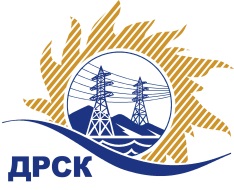 Акционерное Общество«Дальневосточная распределительная сетевая  компания»Протокол процедуры вскрытия поступивших конвертов с заявками участников на переторжкуСПОСОБ И ПРЕДМЕТ ЗАКУПКИ: Открытый запрос предложений   «Услуги водного транспорта для перевозки МТР для нужд Николаевского РЭС СП СЭС ХЭС.» закупка 1226   ПРИСУТСТВОВАЛИ:   Члены постоянно действующей Закупочной комиссии АО «ДРСК» 2 уровня   Информация о результатах вскрытия конвертов:В адрес Организатора закупки конвертов с заявками не поступило.Вскрытие конвертов было осуществлено в электронном сейфе Организатора закупки на Торговой площадке Системы www.b2b-energo.ru. автоматически.Дата и время начала процедуры вскрытия конвертов с предложениями на участие в переторжке: 14:00 часов благовещенского времени  14.04.2017 гМесто проведения процедуры вскрытия конвертов с заявками на участие в переторжке: Торговая площадка Системы www.b2b-energo.ru.В конвертах обнаружены заявки следующих участников:Ответственный секретарь Закупочной комиссии 2 уровня  	                                                    	М.Г. Елисеева Исп.Ирдуганова И.Н.397-147irduganova-in@drsk.ru№ 321/ПрУ-П«14» апреля  2017 г.№Наименование участника и его адресЦена заявки до переторжки, руб. без НДСЦена заявки после переторжки, руб. без НДС1ООО СК "АРП" (680021, Россия, Хабаровский край, г. Хабаровск, ул. Ленинградская, д. 99, оф. 4)1 220 000,00Заявка не поступила2ИП Максимова Е.П. (680000, Россия, Хабаровский край, г. Хабаровск, ул. Станционная, д. 2)1 220 000,00Заявка не поступила